Check Your Understanding of the Moon   /30Curricular Competencies: Interpret and Apply Fill in the blank. Each term may be used only once. Some terms may not be used: apogee, perigee, revolution, axis, rotation  The moon is at_______________________ when it is farthest from Earth.  The moon appears to rise and set at Earth’s horizon because of Earth’s rotation on its _______________________. The moon completes a ______________________on its axis only once during  each orbit around Earth.Short Answer: Describe what the moon looks like when at its perigee. Describe the temperature on the moon and explain why it varies so much.Why do observers on Earth always see the same side of the moon?Why does the moon shine? because it reflects light from Earth because its surface is moltenbecause it reflects light from the sun because it reflects light from all the planetsPhases of the moon are caused by change in seasons. revolution of Earth on its axis. revolution of the moon on its axis. changing positions of the sun, moon, and Earth.The period from one new moon to the next is  27.3 days. 30 days.29.5 days.  31 days.The phase of the moon you see depends on where you are on Earth’s surface how much of the sunlit side of the moon faces Earth. how much of the moon’s surface is lit by the sun. whether or not an eclipse is occurring. During what phase of the moon is the near side dark, and no lighted area is visible on Earth? dark moon  new moon near moon full moonThe waxing phases of the moon are: waxing, growing, completing. crescent, half, whole. first quarter, second quarter, third quarter waxing crescent, first quarter, waxing gibbous.At what stage is the entire near side of the moon illuminated by the sun, because Earth is between the sun and moon? whole moon luminous moon new moon  full moonWhen the lighted part of the near side of the moon appears to decrease in size, the moon is waxing.  shrinking.   waning.  decreasingUse the moon phases below to answer questions 15-19 What is the name for phase C?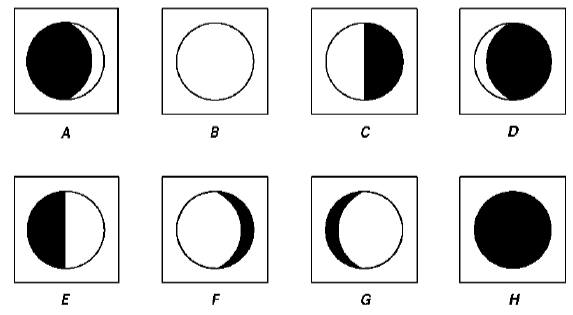 What is the name for phase F?Is E getting bigger or smaller?Approximately how much time passes between H and B?Which two phases are gibbous moons? Use the diagram below to answer the next two questions. 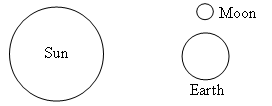 What is the name of the phase of the moon? What tide would this produce? Tides are caused mainly by Earth’s rotation on its axis, which causes water to move. differences in how much the sun pulls on different parts of Earth. strong winds blowing water onto coasts. differences in how much the moon and the sun pull on different parts of Earth.What is the difference between Neap and Spring tide? 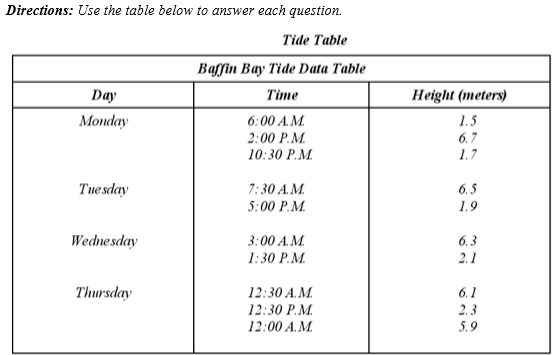 Describe how the height of the tides changes from Monday to Thursday. How many tides will occur on Monday? How many are high tides? How many are low tides?Are the tides approaching a spring tide or a neap tide? Explain.Challenge: Explain why does water on the side of Earth farthest from the moon bulge away from Earth in the opposite direction?